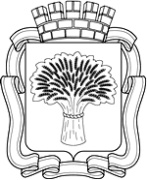 Российская ФедерацияАдминистрация города КанскаКрасноярского краяПОСТАНОВЛЕНИЕ03.08.2020 г.									   № 645О внесении изменений в постановление администрации г. Канска от 21.10.2014 № 1763В соответствии со статьей 269.2 Бюджетного кодекса Российской Федерации, руководствуясь статьями 30, 35 Устава города Канска, ПОСТАНОВЛЯЮ:1.	Внести в постановление администрации г. Канска от 21.10.2014 № 1763 «Об утверждении Порядков осуществления полномочий органом внутреннего муниципального финансового контроля администрации города Канска по внутреннему муниципальному финансовому контролю и контролю в сфере закупок товаров, работ, услуг для обеспечения муниципальных нужд» (далее – Постановление) следующие изменения:1.1. Наименование Постановления администрации г. Канска от 21.10.2014 № 1763 «Об утверждении Порядков осуществления полномочий органом внутреннего муниципального финансового контроля администрации города Канска по внутреннему муниципальному финансовому контролю и контролю в сфере закупок товаров, работ, услуг для обеспечения муниципальных нужд» изложить в новой редакции «Об утверждении Порядка осуществления полномочий органом внутреннего муниципального финансового контроля администрации города Канска по внутреннему муниципальному финансовому контролю».1.2.	В преамбуле Постановления слова «частью 11 статьи 99 Федерального закона от 05.04.2013 № 44-ФЗ «О контрактной системе в сфере закупок товаров, работ, услуг для обеспечения государственных и муниципальных нужд» исключить.1.3. Пункт 1 Постановления изложить в следующей редакции:«1.Утвердить Порядок осуществления полномочий органом внутреннего муниципального финансового контроля администрации г. Канска по внутреннему муниципальному финансовому контролю согласно приложению к настоящему Постановлению.».	1.4. Пункт 2 Постановления исключить.	1.5. В Порядке:пункт 1.2 дополнить абзацем следующего содержания «контролю в сфере закупок, предусмотренному законодательством Российской Федерации о контрактной системе в сфере закупок товаров, работ, услуг для обеспечения муниципальных нужд.»;	подпункт 1 пункта 1.5 дополнить абзацем следующего содержания «Муниципальный финансовый контроль в отношении объектов контроля (за исключением участников бюджетного процесса, бюджетных и автономных учреждений, муниципальных унитарных предприятий, муниципальных корпораций (компаний), публично-правовых компаний, хозяйственных товариществ и обществ с участием публично-правовых образований в их уставных (складочных) капиталах, а также коммерческих организаций с долей (вкладом) таких товариществ и обществ в их уставных (складочных) капиталах) в части соблюдения ими условий договоров (соглашений) о предоставлении средств из бюджета, муниципальных контрактов, а также контрактов (договоров, соглашений), заключенных в целях исполнения указанных договоров (соглашений) и муниципальных контрактов, соблюдения ими целей, порядка и условий предоставления кредитов, обеспеченных муниципальными гарантиями, целей, порядка и условий размещения средств бюджета в ценные бумаги указанных юридических лиц осуществляется в процессе проверки главных распорядителей бюджетных средств, главных администраторов источников финансирования дефицита бюджета, получателей бюджетных средств, заключивших договоры (соглашения) о предоставлении средств из бюджета, муниципальные контракты, или после ее окончания на основании результатов проведения проверки указанных участников бюджетного процесса.»;	в подпункте 12 пункта 1.5 слово «бюджетных» заменить словами «в пределах компетенции органа внутреннего муниципального финансового контроля», слово «бюджетному» заменить словами «указанному в представлении»;	в подпункте 13 пункта 1.5 слово «бюджетного» исключить;	подпункты 4, 5 пункта 1.7. изложить в следующей редакции:«4) привлекать независимых экспертов для осуществления экспертиз, необходимых при проведении контрольных действий;5) направлять в суд иски о признании осуществлённых закупок товаров, работ, услуг для обеспечения муниципальных нужд недействительными в соответствии с Гражданским кодексом Российской Федерации;»;	подпункты 11, 12 пункта 1.8. изложить в следующей редакции:«11) составлять представления и (или) предписания в случаях установления нарушений законодательства;12) обращаться в суд с исковыми заявлениями о возмещении ущерба, причинённого муниципальному образованию город Канск нарушением  в случае неисполнения объектом контроля предписания;»;	в подпункте 2 пункта 2.4. слово «бюджетного» исключить;	в абзаце первом пункта 2.8. слово «бюджетного» исключить;	в пункте 3.2. слово «бюджетного» исключить;	в подпунктах 2, 3 пункта 6.5. слово «бюджетного» исключить;	в подпункте 1 пункта 6.6. слово «бюджетного» исключить;	в пункте 7.1. слово «бюджетного» исключить;	в пункте 7.2. слово «бюджетного» исключить;	пункт 7.4. дополнить абзацами следующего содержания:«По решению органа контроля срок исполнения представления, предписания органа контроля может быть продлен в порядке, предусмотренном федеральными стандартами внутреннего государственного финансового контроля, но не более одного раза по обращению объекта контроля.В случаях, установленных федеральными стандартами внутреннего государственного финансового контроля, орган контроля направляет копии представлений и предписаний главным администраторам бюджетных средств, органам исполнительной власти, осуществляющим функции и полномочия учредителя, иным органам и организациям.»;дополнить пунктом 7.5. следующего содержания:«7.5. В случае неустранения бюджетного нарушения, предусмотренного главой 30 Бюджетного кодекса Российской Федерации и указанного в представлении, орган контроля направляет в срок, не превышающий 30 календарных дней со дня окончания срока исполнения представления, уведомление о применении бюджетных мер принуждения финансовому органу муниципального образования, а копию такого уведомления – объекту контроля, в отношении которого проводилось контрольное мероприятие.По запросу финансового органа муниципального образования об уточнении сведений, содержащихся в уведомлении о применении бюджетных мер принуждения, орган контроля вправе направить в финансовый орган муниципального образования уведомление о применении бюджетных мер принуждения, содержащее уточненные сведения, в срок, не превышающий 30 календарных дней со дня получения запроса.»;	пункты 7.5., 7.6. считать пунктами 7.6., 7.7. соответственно.	пункт 8.1. изложить в следующей редакции:	«8.1.Информация о контрольных мероприятиях органа финансового контроля размещается на официальном сайте органа финансового контроля с адресом в информационно-телекоммуникационной сети Интернет - http://fukansk.ru в конце финансового года, а также в единой информационной системе в сфере закупок (далее - единая информационная система) в порядке, установленном законодательством Российской Федерации.Порядок использования единой информационной системы, а также ведения документооборота в единой информационной системе при осуществлении контроля, предусмотренного частью 8 статьи 99 Федерального закона о контрактной системе, должен соответствовать требованиям Правил ведения реестра жалоб, плановых и внеплановых проверок, принятых по ним решений и выданных предписаний, утвержденных Постановлением Правительства Российской Федерации от 27.10.2015 № 1148.».2. Ведущему специалисту Отдела культуры администрации г. Канска (Н.А. Нестерова) опубликовать настоящее постановление в газете «Канский вестник» и разместить на официальном сайте муниципального образования город Канск в сети Интернет.3. Контроль за исполнением настоящего постановления возложить на заместителя главы города по экономике и финансам Е.Н. Лифанскую.4. Постановление вступает в силу со дня его официального опубликования.Глава города Канска                                                                             А.М. Береснев